Moravskoslezská obchodní akademie, s. r. o. 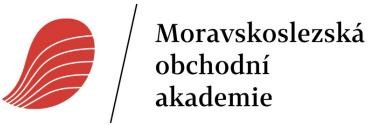         		       Ostrava, Michálkovická 1810/181 Kritéria hodnocení zkoušek profilové části maturitní zkoušky – anglický jazyk V souladu s § 24 odst. 1. a 2. vyhlášky č. 177/2009 Sb., o bližších podmínkách ukončování vzdělávání ve středních školách maturitní zkouškou, ve znění pozdějších předpisů, zveřejňuji kritéria hodnocení zkoušek profilové části maturitní zkoušky – anglický jazyk pro zkušební období školního roku 2023/24 pro 4. třídu oboru 63-41-M/02 Obchodní akademie. Forma:  Ústní zkouška z cizího jazyka se skládá z otevřených úloh vyžadujících širokou odpověď. Odpovědí je souvislý samostatný ústní projev nebo interakce se zkoušející/m. Ústní zkouška má tři části, které jsou uvedeny instrukcemi a zadáním v anglickém jazyce. Po krátkém motivačním úvodu následuje první část ústní zkoušky, ve které má žák v odpovídající míře podrobnosti zodpovědět běžné dotazy vztahující se  k jednomu danému tématu. Ve druhé části ústní zkoušky má žák v samostatném ústním projevu popsat obrázek, porovnat dva obrázky a poskytnout informace k jednomu danému tématu. Ve třetí části ústní zkoušky probíhá samostatný ústní projev a/nebo interakce na jedno specifické téma. Ústní zkouška je monotematická. Před zahájením ústní zkoušky má každý žák vymezený čas na přípravu. Žák má možnost si během přípravy vypracovat poznámky a poté je při ústní zkoušce používat. Během přípravy na ústní zkoušku je povoleno používat slovníky a se souhlasem školy i jiné pomůcky a materiály, které žák potřebuje k přípravě na 3. část ústní zkoušky.  Zkouška probíhá v anglickém jazyce před maturitní komisí.  Doba na přípravu (ve zkušební místnosti před zkouškou): 20 minut.  Doba zkoušení: 15 minut.  Povolené pomůcky: Překladový slovník, mapa.  Charakteristika ústního projevu a ústní interakce žáka:  Ústní projev  Žák dovede: popsat místo, cestu, věc, osobu, činnost, událost, zkušenost, zážitky apod.; popsat a/nebo představit sebe i druhé; poskytnout nekomplikované informace a s omezenou přesností složitější informace; uvést podrobnosti; srovnávat různé alternativy; vyjádřit myšlenky, přesvědčení, pocity, sny, naděje apod.; postihnout dostatečně přesně podstatu myšlenky nebo problému; vyjádřit vlastní názor; vyjádřit souhlas/nesouhlas s názorem, jednáním apod.; vysvětlit své názory, reakce, plány a jednání  a stručně je zdůvodnit; vysvětlit důvody možného problému; vyprávět skutečný i smyšlený příběh; přiblížit obsah např. knihy, filmu, divadelního představení; přednést předem připravenou přednášku/prezentaci a zodpovědět následné dotazy; použít vhodné komunikativní strategie (např. požádat o ujištění, že výraz, který užil, je správný)  Ústní interakce  Žák dovede: získat, předat, ověřit a potvrdit si informace; udílet pokyny a požádat o ně; zahájit, udržovat a ukončit jednoduchý rozhovor; stručně komentovat vyjádřený názor; reagovat na vyjádřené pocity; zodpovědět běžné dotazy; zodpovědět otázky týkající se podrobností; použít vhodné komunikativní strategie. Seznam témat pro 3. část ústní maturitní zkoušky z anglického jazyka ve školním roce 2023/2024  Vztahy – Rodina, manželství, partnerství, přátelé a kamarádi Podnikatel – Popis osobnosti, slavný/á podnikatel/ka – profil Zdraví – Lidské tělo, nemoci, zranění, zdravý životní styl, návštěva lékaře Zvyky a tradice – Domácí a cizí tradice, chování na obchodní cestě do zahraničí Bydlení – Druhy domů, koupě/prodej/pronájem prostor/kanceláře/pozemku Velká Británie – Geografie, politika, ekonomika, turistická místa USA – Geografie, politika, ekonomika, turistická místa Doprava – Dopravní prostředky, dojíždění do práce/školy, jízdenky a rezervace Turismus a dovolená – Cestování, turismus, ubytování a služby Nakupování – Druhy obchodů, nakupování na internetu, placení Společnost – firma – Struktura a řízení firmy, jednotlivá oddělení a jejich práce Věda a technologie – Vynálezy, moderní přístroje, vliv techniky na náš život  Masmédia – Noviny, časopisy, internet, sociální média Volný čas a sport – Koníčky, sportování, aktivní a pasivní trávení volna Uchazeč o práci – Hledání práce, pracovní pohovor, životopis, průvodní dopis Jak najít zákazníka – Reklama, propagace, marketing Životní prostředí – Ekologické problémy, ochrana životního prostředí Obchod a ekonomika – Terminologie, průmysl, služby, obchodní transakce Kriminalita – Druhy zločinů, kybernetická kriminalita, trest Česká republika – Geografie, ekonomika, turismus, historie Kritéria hodnocení ústní zkoušky u maturity z cizího jazyka  Kritéria hodnocení se odvíjí od úrovně B1 (dle SERR). Dílčí zkouška konaná ústní formou ze zkušebního předmětu anglický jazyk sestává ze tří částí. Pro hodnocení zkoušky se používají následující kritéria:  I. Zadání/ obsah a projev (sdělení odpovídá zadání, je účelné, jasné a v odpovídající míře).  Lexikální kompetence (rozsah slovní zásoby a její správné použití).  Gramatická kompetence a prostředky textové návaznosti (rozsah mluvnických prostředků a jejich správné použití.  Fonologická kompetence (plynulost projevu a správná výslovnost).  Každé kritérium je hodnoceno body na bodové škále 0 – 1 – 2 – 3. Celkový počet dosažitelných bodů celé zkoušky je 30. V případě, že kritérium I. (Zadání/obsah a projev) je v kterékoli ze 3 částí hodnoceno počtem bodů „0“, podle dalších kritérií se ústní projev dané části nehodnotí a výsledný počet bodů za tuto část ústního projevu je roven „0“. V kritériu I. se uděluje „0“ v případě: nesplnění požadavků zadání; ústní projev se nevztahuje k zadanému tématu/zadané komunikační situaci; nesplňuje požadavky na správnost  a rozsah ověřovaných specifických /odborných znalostí či dovedností, ústní projev nelze hodnotit pro nedostatek jazyka. Celkové hodnocení: Žák vykoná zkoušku úspěšně, pokud je hodnocen stupněm výborný až dostatečný. 2023-09-01 Ing. Sabina Paťorková v. r.   	 	 	 	 	 	 	 	 	 	         ředitelka školy Část Max. počet bodů Celkem za část 1. I. Zadání/obsah a projev 3 9 1. II. Lexikální kompetence 3 9 1. III. Gramatická kompetence 3 9 2. I. Zadání/obsah a projev 3 9 2. II. Lexikální kompetence 3 9 2. III. Gramatická kompetence 3 9 3. I. Zadání/obsah a projev 3 9 3. II. Lexikální kompetence 3 9 3. III. Gramatická kompetence 3 9 4. IV. Fonologická kompetence 3 3 Úspěšnost v % Bodové hodnocení Hodnocení 88-100 27-30 1 74-87       23-26 2 59-73 18-22 3 44-58 14-17 4 0-43 0-13 5 